围场民贸企业贴息检查工作   5月16—17日，按照省民委经济处下达的河北省民贸民品企业绩效考评工作要求，我县开展对5家民贸企业贴息检查工作。本次共检查对象分别是承德魁仙食品有限公司、围场满族蒙古族自治县雄威农业发展有限公司、围场满族蒙古族自治县长宏马铃薯淀粉有限公司、围场满族蒙古族自治县远通蔬菜经销有限公司、承德新禾源种业有限公司。此次重点检查企业运营情况，包括主营产品、收购、生产、加工、销售、纳税情况、对企业资产，包括厂房、设备、人员、贷款及流动资金使用情况、少数民族贸易流动资金占比情况等。此次检查中，县民宗局向企业详细传达河北省民贸民品企业绩效考评工作精神，详细解读考核指标，以检查结果为依据，对5家企业进行打分。同时，监督民贸企业开展以“铸牢中华民族共同体意识”为主题的民族团结创建活动，增强民贸企业助农扶贫意识，对本年度民贸企业贴息工作起到积极推动作用。              围场满族蒙古族自治县民族宗教事务局                      2022年5月17日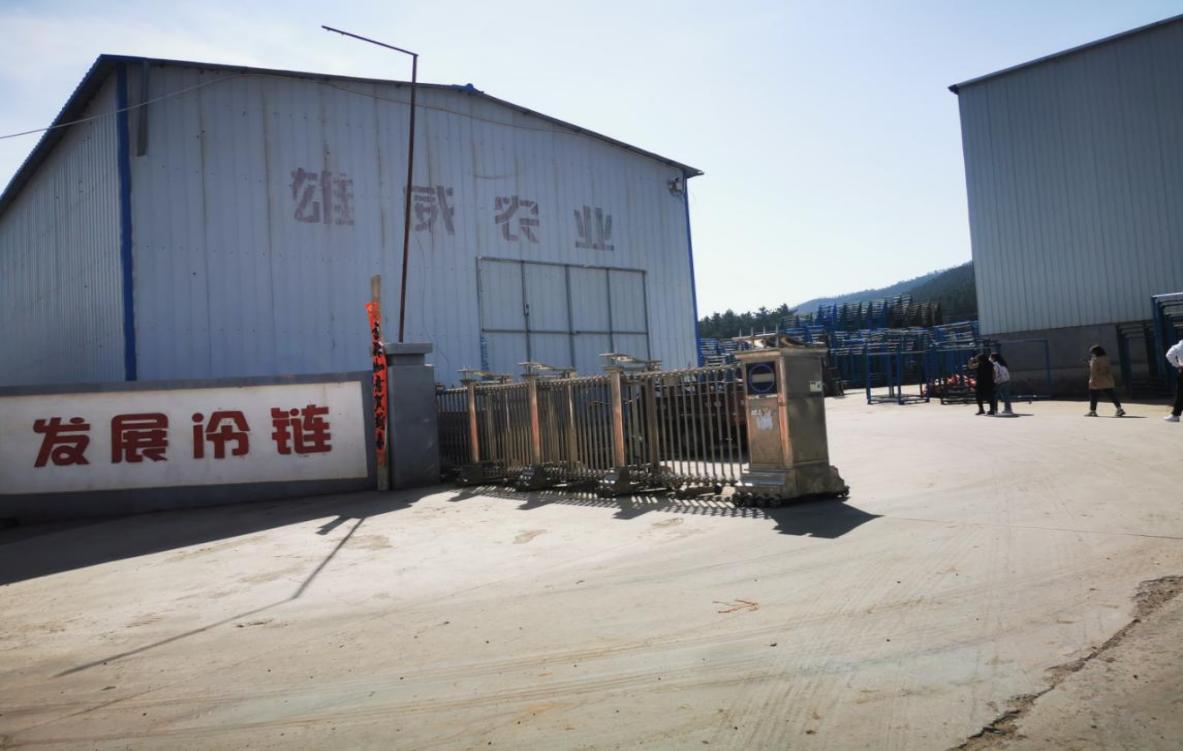 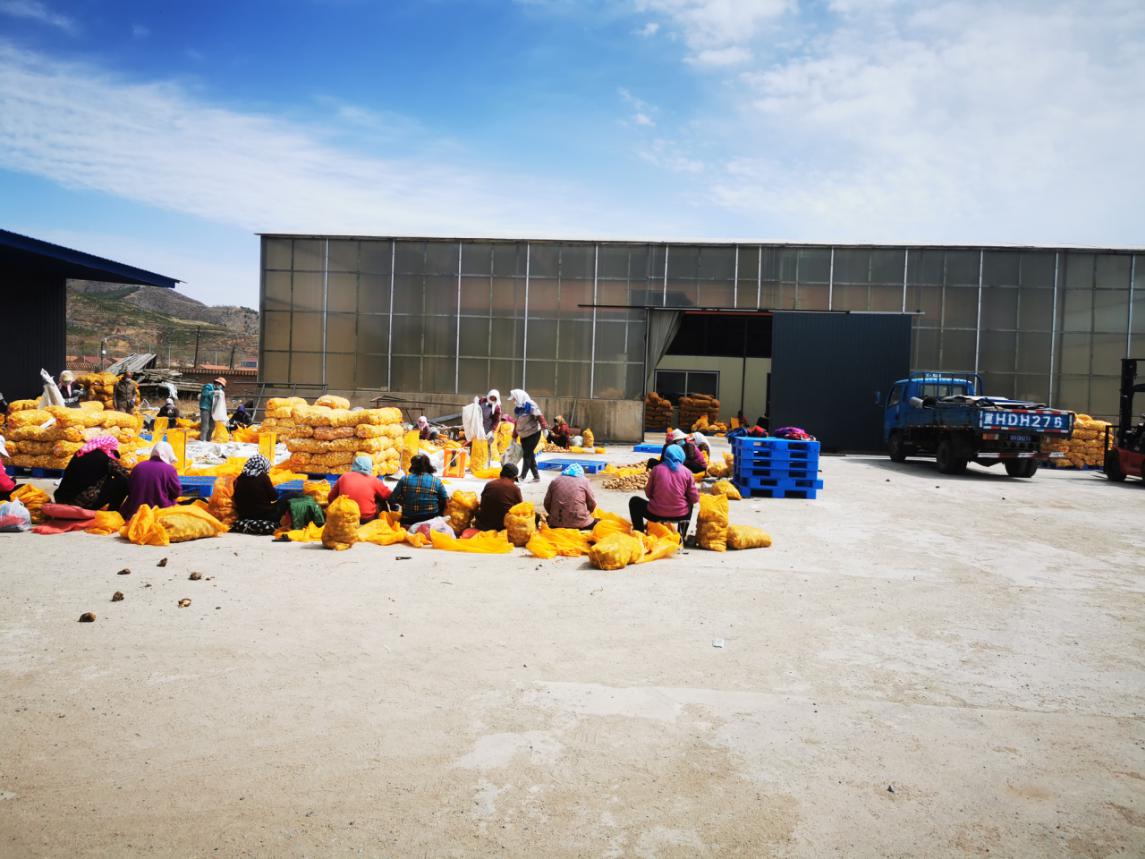 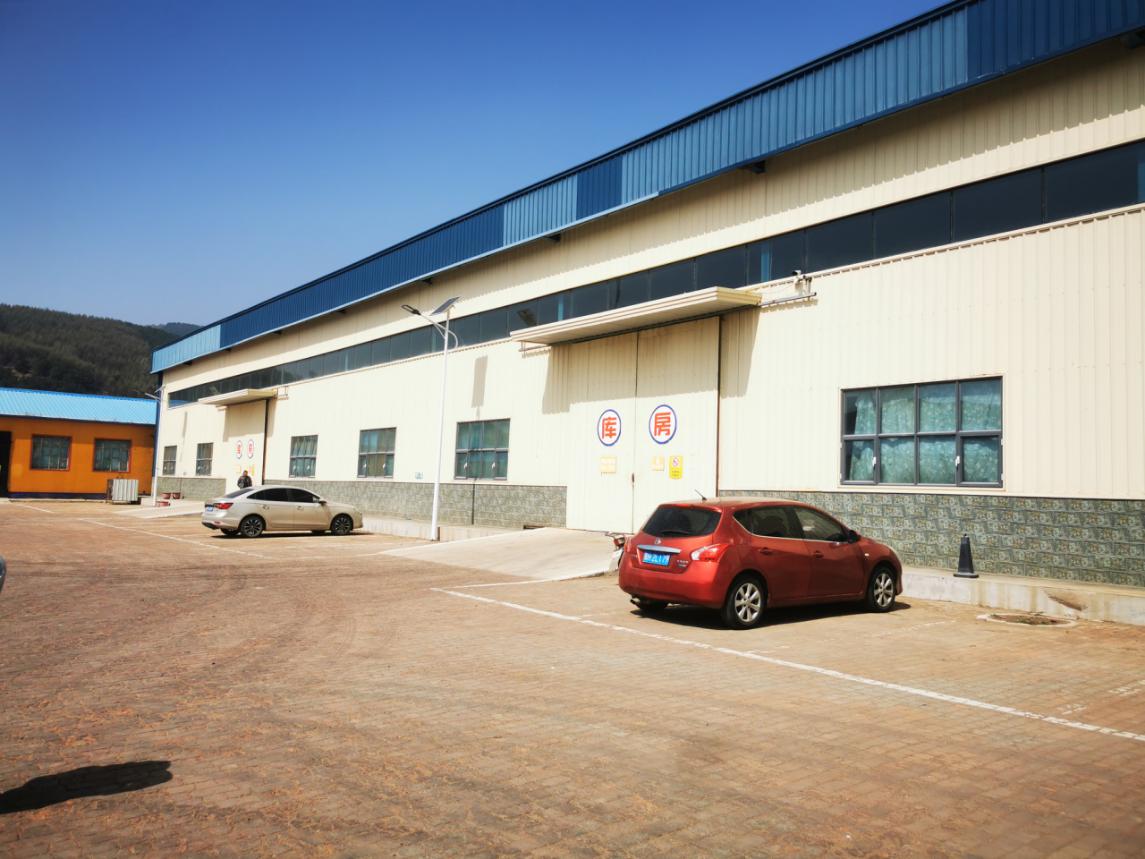 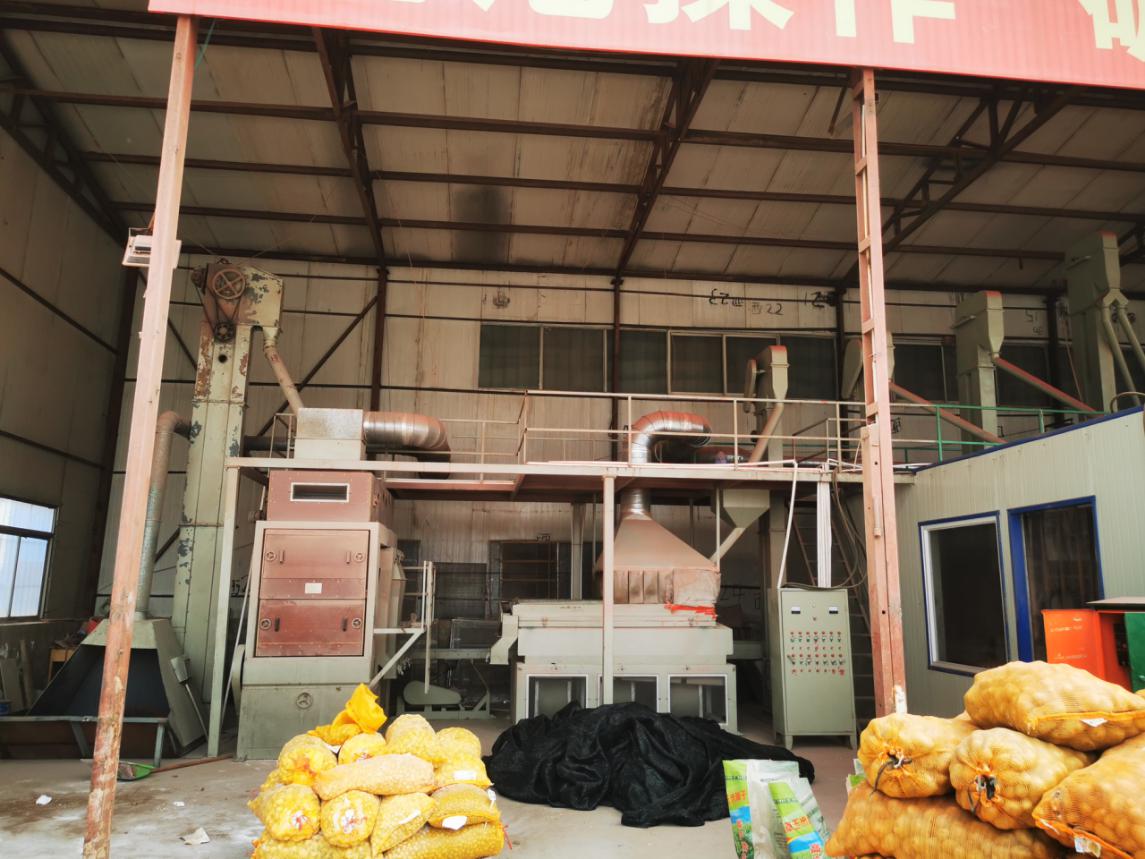 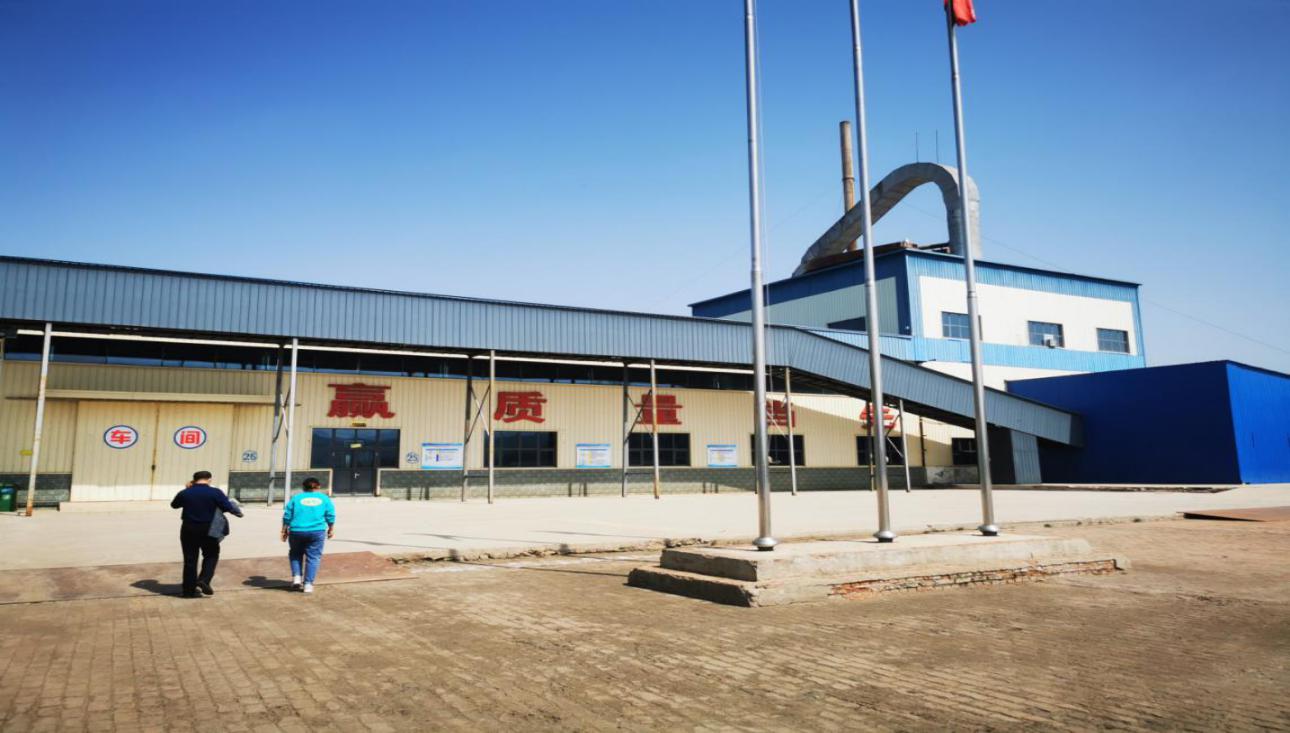 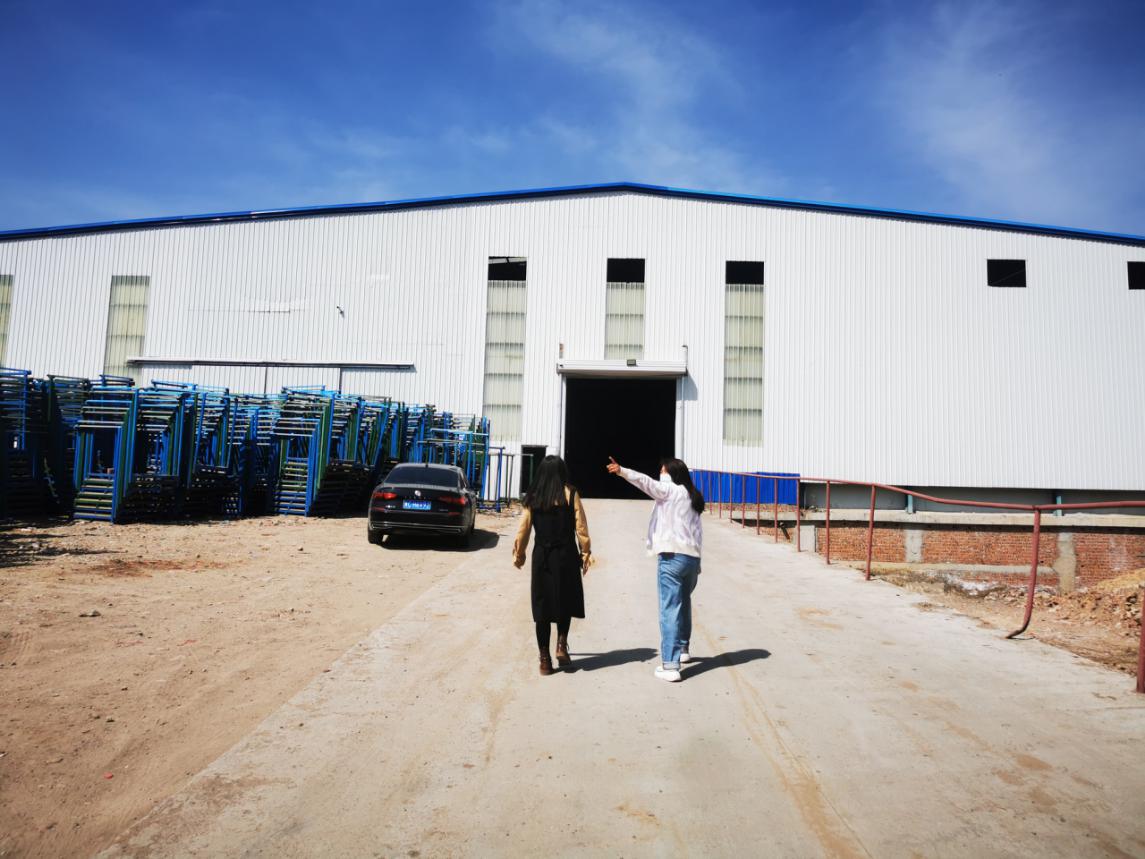 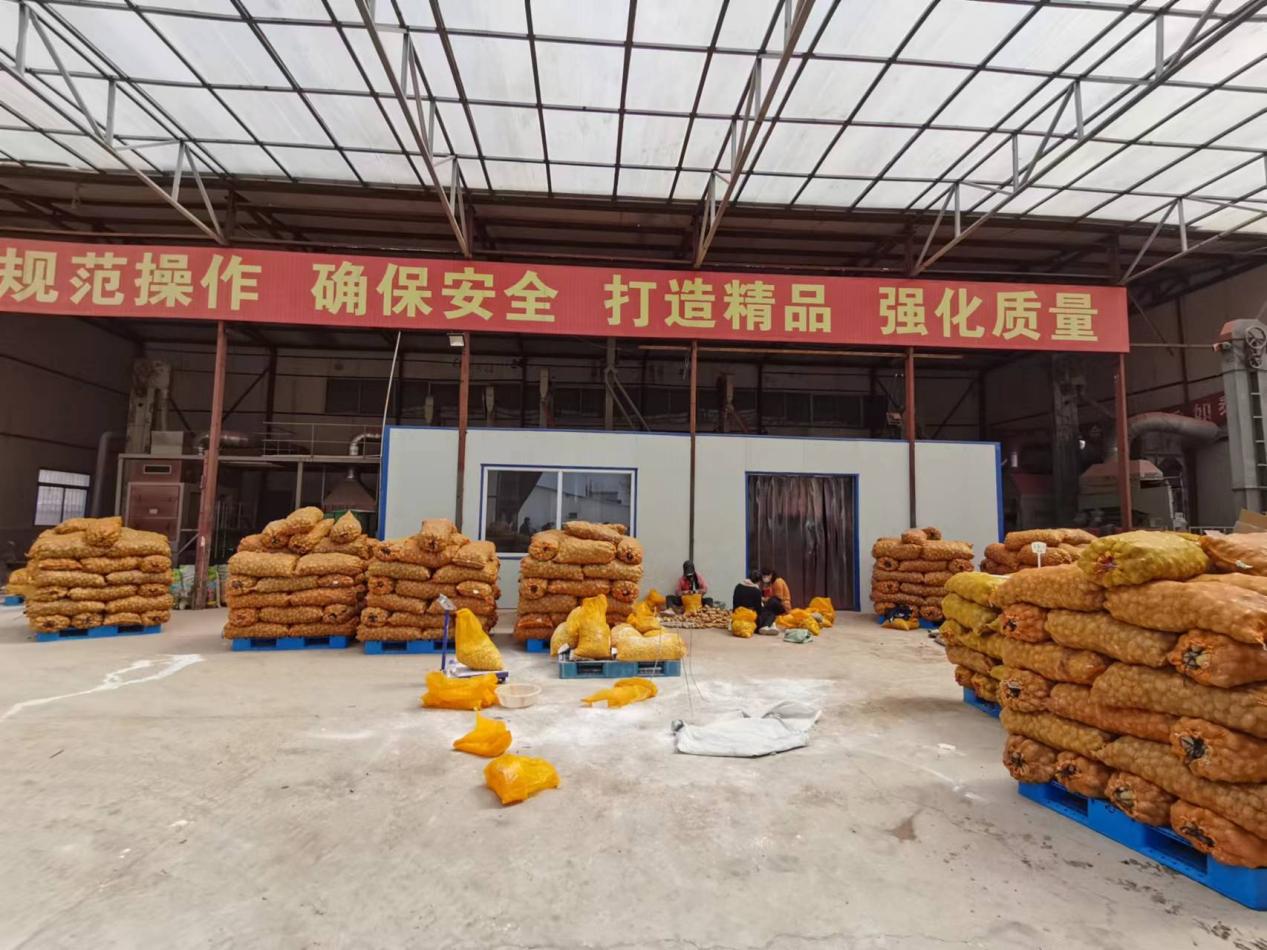 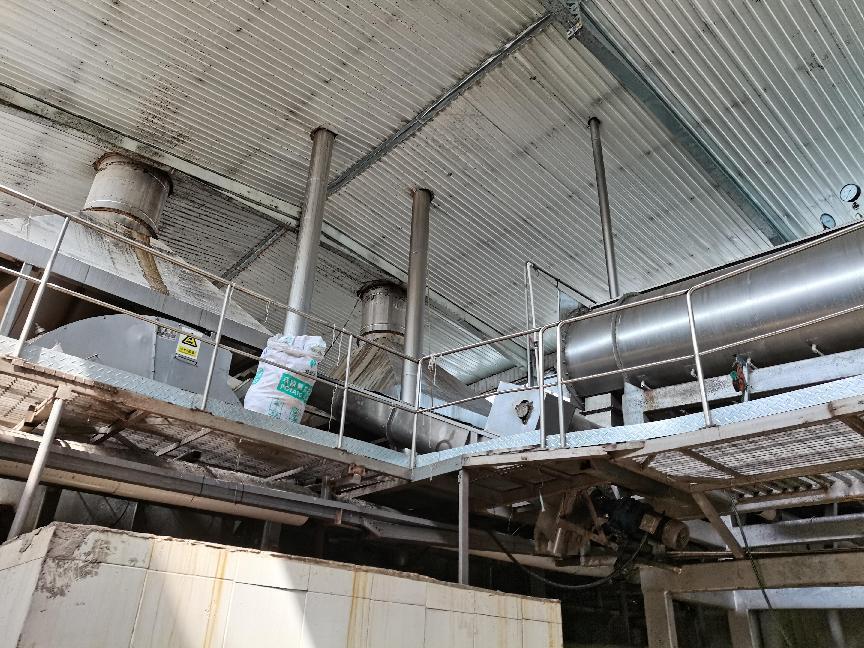 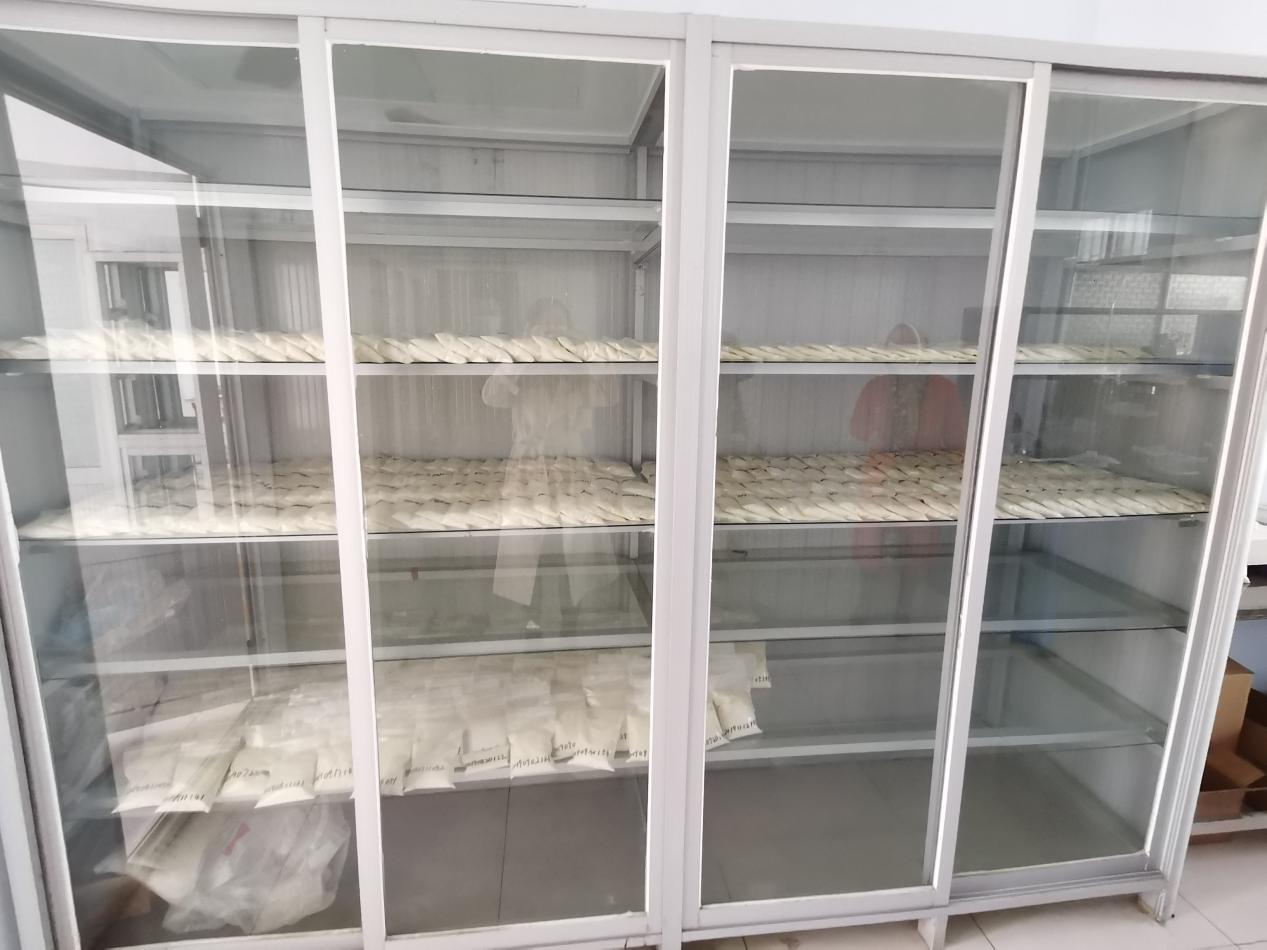 